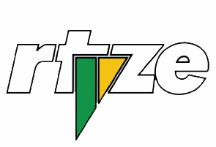 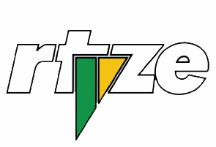 O nama...RTV ZENICA je javna RTV stanica, regionalnog karaktera, sa  sjedištem u Zenici i fokusom na  lokalno stanovništvo. Raspolažemo sa četiri medija: Televizija Zenica, Radio Zenica, web portal zenicainfo.ba i naš najmlađi printani medij , časopis „ Zenicainfo “.Televizija Zenica emitira program na zemaljskoj mreži, putem interneta i kablovskih operatera i dostupna je gledaocima u cijelom svijetu, kao i Radio Zenica, čija je zona pokrivenosti signalom na zemaljskoj mreži preko milion stanovnika, a program se također emitira i preko interneta i kablovskih sistema. Web portal zenicainfo.ba je najbrže rastući medij naše kuće , obzirom na dostupnost putem interneta, pa mu zbog toga posvećujemo sve više pažnje u pogledu podizanja kvaliteta i prezentacije sadržaja.Za proteklih šest mjeseci bilježimo iz dana u dan sve veći broj posjeta tako da se  možemo pohvaliti sa preko 17 miliona pregleda, naših čitalaca širom svijeta.Naš najmlađi medij je  časopis „Zenicainfo“.Besplatan je ,izlazi jednom sedmično u tiražu od 20 hiljada primjeraka, distribuiramo ga u  Zeničko-dobojskom i Srednjebosanskom kantonu na kućne pragove naših čitalaca, kao i u sve poslovne i javne ustanove u navedenim kantonima.Sa sigurnošću možemo tvrditi da smo najutjecajniji  medij  u Zeničko-dobojskom kantonu, a posebno u Zenici, odakle i emitiramo kompletan program. Neki segmenti naših programa  su  apsolutno najgledaniji i najslušaniji (najposjećeniji) na ovom području, što jasno dokazuju i neki nezavisni istraživački izvještaji o gledanosti pojedinih televizijskih programa.- - - - - - - - - -U skladu sa Izbornim zakonom  BIH i Pravilnikom o medijskom predstavljanju političkih subjekata u periodu od dana raspisivanja izbora do dana održavanja izbora, RTV Zenica će u periodu predizborne  kampanje (30 dana do izbora) omogućiti političkim subjektima da naruče i plate emitovanje spotova, obavještenja, priloga, emisija i sve druge vidove plaćenog političkog   marketinga u našim medijima.PRAVILA PLAĆENOG POLITIČKOG OGLAŠAVANJARTV Zenica će, pod jednakim uslovima, u periodu od 30 dana prije održavanja izbora političkim subjektima, omogućiti plaćeno političko oglašavanje, što podrazumijeva emitovanje oglasa, javnih poziva, spotova ili bilo koji drugi vid promocije političkog subjekta u trajanju od najviše 30 minuta sedmično.Marketing služba RTV Zenica će narudžbe za plaćeno političko oglašavanje primati od političkih subjekata direktno, odnosno preko pravnih ili fizičkih lica koje politički subjekti za to ovlaste.Narudžbu sa sadržajem oglašavanja politički subjekti moraju dostaviti Marketing službi RTV   Zenica najkasnije 48 sati prije emitovanja.Novčanu naknadu za usluge objavljivanja naručilac je dužan uplatiti unaprijed prema  cjenovniku političkog oglašavanja RTV Zenica.Gotove materijale i političke spotove stranaka Marketing služba RTV Zenica će dostavljati na  uvid glavnom I odgovornom uredniku  RTV Zenica, koji će ocijeniti da li je materijal svojim sadržajem  kvalitetom u skladu sa  “Pravilnikom o medijskom predstavljanu političkih subjekata u izbornom periodu” i  utvrđenim profesionalnim standardima. Plaćeno političko oglašavanje u programu RTV Zenica biće jasno odvojeno od preostalog dijela programa i emitovano u terminima:Televizija Zenica:TV spotovi i obavještenja:12:55; 13:55; 14:15, 15:15 ; 15:50; 17:45 20:45; 21:45 ;23:00Zakupljeni termini: od 14 do 16 ; od 17:15 do 18:00 Radio Zenica:Radio džinglovi  i obavještenja: 7:30; 8:30; 9:30, 10:30;11:30;13:30;15:30;16:45Zakupljen termin: od 13:15 do 14:00Redosljed emitovanja TV spotova i radio džinglova, javnih poziva i oglasa biće  mijenjan svakog dana i to po sljedećem principu: politički spot, javni poziv ili  oglas koji je emitovan posljednji u   bloku narednog dana biće emitovan prvi u bloku tako da će biti ispoštovana ravnomjerna zastupljenost svih političkih subjekata u blokovima političkog oglašavanja RTV Zenica. U zakupljenim terminima redosljed emitovanja emisija, reportaža, gostovanja političkih subjekata zavisiće od datuma izmirenja finansijske obaveze za naručeni posao od strane političkog subjekta.Cjenovnik političkog oglašavanja/ IZBORI 2018TELEVIZIJA ZENICAEmitovanje TV spotovaCijene emitovanja TV spotova  u programu Televizije Zenica, po jednoj reklamnoj sekundi utvrđuju se u sljedećim iznosima:Produkcija TV spotovaProdukcijski tim RTV Zenica za vas radi:sinopsis / scenario reklameizradu teksta reklameizradu audio matricesnimanje sa tri ili više digitalnih HD kamerasnimanje kranom ili dronommontazu u moderno opremljenom studiju za audio i video produkcijugrafička obrada u programu Adobe After EffectsVideo animacija u programu 3D Studio max                                                                                   Cijena produkcije 19,99 KM / secProdukcija promo reportažaRTV Zenica raspolaže  opremom , tehničkim i kadrovskim potencijalima, tako da smo u mogućnosti realizirati sve zahtjeve naših klijenata.Produkcija promo materijala obuhvata: snimanje materijala na terenu / inserti , izjave/sa jednom kamerom.............................................................20,00 KM / minuta /sa tri ili više digitalnih HD kamera.........................................50,00 KM / minuta /snimanje kranom ili dronom..............................................................50,00 KM / minuta /pripremu materijala za montažu.......................................................10,00 KM / minuta /grafičku obrada video materijala.......................................................10,00 KMgrafičko rješenje i produkcija najavne špice, grafičko rješenje i produkcija odjavne špice, grafičko rješenje potpisa za izjave.........50,00 KMmontažu  video materijala.................................................................10,00 KM / minuta /postprodukciju video materijala.........................................................gratisStandardizacija gotovog AV sadržajaAnaliza  materijalaUsklađivanje materijala sa standardima RTV ZenicaGrafička obrada materijalaPostprodukcijaZa materijal trajanja do 60 minuta..............................59,00 KMSvaka naredna minuta...............................2,00 KMGostovanje u programu Televizije ZenicaU cijenu gostovanja u programu Televizije Zenica uključeno je uređenje studija za potrebe klijenta,tehničke usluge i usluge voditelja,po zahtjevu klijenta pravljenje ankete,emitovanje promotivnog materijala klijenta tokom gostovanja.Emitovanje gotovog materijala u programu Televizije ZenicaEmitovanje obavještenjaUsluga podrazumijeva izradu audio matrice sa muzičkom poglogom,izradu prigodnog telopa / ili više telopa/ sa ispisom i logom klijenta.Emitovanje čestitki povodom praznikaUsluga podrazumijeva izradu audio matrice sa muzičkom podlogom, izradu prigodnog prazničnog telopa telopa  sa ispisom i logom klijenta.Čestitke emitujemo u posebnim blokovima dan prije praznika,prvog i drugog dana praznika.Reklamni baner na portalu zenicainfo.baNaš portal zenicainfo.ba. bilježi sve veći broj posjeta tako da se, u proteklih šest mjeseci, možemo pohvaliti sa preko 17 miliona pregleda, naših čitalaca širom svijeta.Smatramo da je zenicainfo.ba naš  najperspektivniji medij, te Vam , po veoma pristupačnim cijanama, mudimo mogućnost zakupa prostora kako slijedi:POP-UP baner 599,00 KM/mjesečnoPozicija banera „A“ – 399,00 KMPozicija banera „B“ – 349,00 KMPozicija banera „C“ – 299,00 KMPozicija banera „D“ – 259,00 KMPozicija banera „E“ – 229,00 KMNaslovna slika na FB page – 49,00 KM/dnevnoU cijene nije uračunat porez na dodanu vrijednost u visini od 17% koji se obračunava  na teret naručitelja.Cjenovnik političkog oglašavanja/ IZBORI 2018Radio ZenicaIzrada radio džingla:Trajanje do 30 sec........................................................100 KMTrajanja od 30 do 60 sec...............................................150 KMEmitovanje radio džinglovaEmitovanje obavještenjaUsluga podrazumijeva izradu audio matrice sa muzičkom podlogom.Emitovanje promotivnih emisija u programu Radio Zenice_____________________________________________________________________________________U cijene nije uračunat porez na dodanu vrijednost u visini od 17% koji se obračunava  na teret naručitelja.Cjenovnik političkog oglašavanja/ IZBORI 2018Novinsko izdanje –časopis “ ZENICAINFO ”Cijena oglasa na prvoj strani uvećana je za 100%Cijena oglasa na zadnjoj strani uvećana je za 50%Izrada teksta i fotografija, te priprema reklamnog materijala za štampu uvećava cijenu za 25% Na sve navedene cijene obračunava se pdv od 17%Rok za rezervaciju oglasnog prostora do petka za  naredni brojRok za dostavu reklamnog materijala je utorkom do 12 sati. Izrada reklamnog oglasa prema želji naručioca se posebno dogovara i  nije uračunata u cijene objaveDirektor RTV ZenicaNandino Škrbić                                                                        Broj:848/18Zenica,15.avgust 2018.godine____________________________________________________________________________U cijene nije uračunat porez na dodanu vrijednost u visini od 17% koji se obračunava  na teret naručitelja.Radnim danima i vikendomRadnim danima i vikendomRadnim danima i vikendomRadnim danima i vikendomTime slotIspredPrekidIza12:00-14:001,50 KM1,50 KM1,50 KM14:00-15:502,00 KM2,00 KM2,00 KM15:50-17:002,50 KM3,00 KM2,50 KM17:00-17:453,00 KM3,50 KM3,50 KM17:45-18:004,00 KM4,50 KM4,50 KM19:30-24:003,00 KM3,50 KM3,00 KMTrajanje gostovanjaTermini od 09:00 do 17:00Termini od 17:00 do 23:00do 10 minuta 500,00 KM  700,00 KMdo 20 minuta  900,00 KM1.400,00 KMdo 30 minuta1.300,00 KM1.800,00 KMdo 40 minuta1.700,00 KM2.100,00 KMdo 60 minuta1.900,00 KM2.400,00 KMTrajanjeTermini od 09:00 do 17:00Termini od 17:00 do 23:00do 5 minuta300,00  KM500,00 KMdo 10 minuta400,00  KM 600,00 KMdo 15 minuta600,00 KM 900,00 KMdo 20 minuta800,00 KM1.300,00 KMdo 30 minuta1.200,00 KM1.700,00 KMdo 40 minuta1.600,00 KM2.000,00 KMdo 60 minuta1.800,00 KM2.300,00 KMTrajanjeBroj emitovanjaUkupna cijenado 60 riječJedno plaćeno+ dva emitovanja gratis49,00 KMdo 120 riječiJedno plaćeno+ dva emitovanja gratis59,00 KMdo 240 riječiJedno plaćeno+ dva emitovanja gratis69,00 KMdo 480 riječiJedno plaćeno+ dva emitovanja gratis79,00 KMdo 1000 riječiJedno plaćeno+ dva emitovanja gratis89,00 KMBroj emitovanjaTermini emitovanjaUkupna cijenaTri + dva gratis emitovanjaPrime time/po programskoj šemi200,00 KMTime slotEmisijado 20 secdo 30 secdo 60 sec6:00-9:00Jutarnji program6 KM7 KM9 KM11:05-12:00Kolaž6 KM7 KM9 KM12:00-14:00Otvoreni program6 KM7 KM9 KM14:00-16:00Druga smjena6 KM7 KM9 KM17:00- 19:00Na kraju dana5 KM6 KM8 KM19:00 -22:00Po prog.šemi3 KM4 KM6 KM22:00-06:00Po prog. šemi2 KM3 KM5 KMNove emisijePo prog.šemi8 KM9 KM      12 KMTrajanjeBroj emitovanjaUkupna cijenado 60 riječJedno plaćeno+ četiri emitovanja gratis19,00 KMdo 120 riječiJedno plaćeno+ četiri emitovanja gratis29,00 KMdo 240 riječiJedno plaćeno+ četiri emitovanja gratis39,00 KMdo 480 riječiJedno plaćeno+ četiri emitovanja gratis49,00 KMdo 1000 riječiJedno plaćeno+ četiri emitovanja gratis59,00 KMTrajanjeTermini od 09:00 do 17:00Termini od 17:00 do 23:00do 5 minuta 80,00  KM50,00 KMdo 10 minuta120,00  KM 90,00 KMdo 15 minuta160,00 KM 120,00 KMdo 20 minuta200,00 KM160,00 KMdo 30 minuta250,00 KM210,00 KMDimenzije oglasa (mm)Dimenzije oglasa (mm)Cijena (KM)Format oglasaPoloženoUspravno1/1210 x 297800,001/2210 x 148,5105 x 297450,001/3210 x 9970 x 297300,001/4210 x 74,2552,5 x 297250,001/8210 x 37,12-150,001/16210 x 18,56-100,00Duplerica420 x 297420 x 2971.500,00Markica na naslovnoj strani  105 x 37,125500,00Markica na unutrašnjim stranama105 x 37,125100,00Markica na zadnjoj strani105 x 37,125350,00